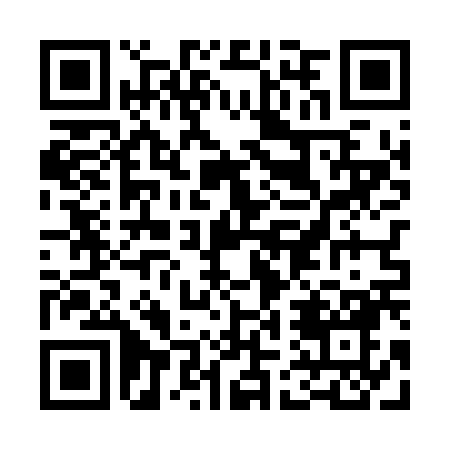 Prayer times for North Stonington, Connecticut, USAMon 1 Jul 2024 - Wed 31 Jul 2024High Latitude Method: Angle Based RulePrayer Calculation Method: Islamic Society of North AmericaAsar Calculation Method: ShafiPrayer times provided by https://www.salahtimes.comDateDayFajrSunriseDhuhrAsrMaghribIsha1Mon3:375:1812:524:538:2510:062Tue3:385:1912:524:538:2510:063Wed3:385:1912:524:538:2510:054Thu3:395:2012:524:538:2410:055Fri3:405:2012:524:538:2410:046Sat3:415:2112:524:538:2410:047Sun3:425:2212:534:538:2310:038Mon3:435:2212:534:548:2310:029Tue3:445:2312:534:548:2310:0210Wed3:455:2412:534:548:2210:0111Thu3:465:2412:534:548:2210:0012Fri3:475:2512:534:548:219:5913Sat3:485:2612:534:538:219:5814Sun3:495:2712:544:538:209:5715Mon3:505:2712:544:538:199:5616Tue3:525:2812:544:538:199:5517Wed3:535:2912:544:538:189:5418Thu3:545:3012:544:538:179:5319Fri3:555:3112:544:538:179:5220Sat3:575:3212:544:538:169:5121Sun3:585:3312:544:538:159:5022Mon3:595:3412:544:528:149:4823Tue4:005:3412:544:528:139:4724Wed4:025:3512:544:528:129:4625Thu4:035:3612:544:528:119:4426Fri4:045:3712:544:518:109:4327Sat4:065:3812:544:518:099:4228Sun4:075:3912:544:518:089:4029Mon4:095:4012:544:508:079:3930Tue4:105:4112:544:508:069:3731Wed4:115:4212:544:508:059:36